Отчёт о результатах самообследованияобщеобразовательного учреждения                                                                                                ( проект)Муниципальное бюджетное общеобразовательное учреждение«Средняя общеобразовательная школа №1 имени Героя Советского Союза П.В.Масленникова ст. Архонская»(полное наименование образовательного учреждения в соответствии с Уставом ОУ)______________________________________________________________________ Пригородный район, ст. Архонская, ул.Мира,60(место нахождения)                                                                        2020годСодержаниеОбщие сведения об образовательном учрежденииУсловия организации образовательного процессаСведения о составе и квалификации административных, педагогических кадровОрганизация образовательного процессаСодержание образовательного процессаРезультаты образовательной деятельностиОрганизация воспитательной работыОТЧЕТ О РЕЗУЛЬТАТАХ САМООБСЛЕДОВАНИЯОБЩИЕ СВЕДЕНИЯ ОБ ОБРАЗОВАТЕЛЬНОМ УЧРЕЖДЕНИИ1.1.	Полное	наименование	в	соответствии	с	уставом	Муниципальное	бюджетное общеобразовательное учреждение «Средняя общеобразовательная школа №1 ст. Архонская»_ 1.2. Адрес: юридический Пригородный р-н, ст. Архонская, ул.Мира,60   фактическийПригородный р-н, ст. Архонская, ул.Мира,60 1.3. Телефон 8 (86739)31355Факс	8 (86739)31355      e-mail	archonkascholl@mail.ru1.4. Устав ___Постановление № 120   от 15 марта 2018г _____________________________( даты принятия, согласования, утверждения)1.5. Учредитель Администрация местного самоуправления муниципальногообразования Пригородный район РСО-Алания_____________________________________(полное наименовании)1.6. Учредительный договор _от 1 декабря 2009 года  __________________________(реквизиты учредительного договора)1.7. Свидетельство о постановке на учет юридического лица в налоговом органе15 №0010250845	5 сентября 2007 года ИНН- ____________(серия, номер, дата постановки, ИНН)1.8. Свидетельство о внесении записи в Единый государственный реестр юридических лиц№ ЮЭ9965-19-81527882 22 марта 2018 года ОГРН-  ____________________(серия, номер, дата, кем выдано, ОГРН)1.9. Свидетельство о праве на имущество15АЕ923104   (литер «Б») ,15АЕ 923123 (литер А) – выданы11 ноября 2010 года__УправлениемФедеральной службы государственной регистрации, кадастра и картографии по РСО Алания._____(серия, номер, дата, кем выдано)1.10. Свидетельство о праве на земельный участок 15:08:0090280:1 выдано 9 августа 2018 года Управлением Федеральной службы государственной регистрации, кадастра и картографии по Республике Северная Осетия -Алания__________________(серия, номер, дата, кем выдано)1.11.Лицензия на право ведения образовательной деятельности _________________№2179 от 23 июля 2015 года. Выдана Министерством образования и науки Республики Северная Осетия-Алания__________________________(серия, номер, дата, кем выдано)1.12. Свидетельство о государственной аккредитации  1067  от 15 сентября  2015 года выдано1.13. Филиалы (структурные подразделения)	-отсутствуют__  _______________________(местонахождение, телефоны)1.14. Локальные акты учреждения _______________________________________________(реквизиты основных локальных актов. регламентирующих деятельность учреждения)1.15. Программа развития учреждения Принята на заседании пед. совета_ от 27.08.2015, протокол1, на 2015-2020г.________________________________________(реквизиты, срок действия )1.16.	Участие учреждения в  ПНПО __2007,  победительУСЛОВИЯ ОРГАНИЗАЦИИИ ОБРАЗОВАТЕЛЬНОГО ПРОЦЕССА2.1. Тип здания____типовое_______ ______________________________________(типовое, приспособленное, год постройки)2.2.  Год создания учреждения __1911, 1962__год______________________________________(реквизиты документа о создании учреждения)2.3. Приусадебный участок (подсобное хозяйство)__-_ кв.м.___________________(площадь, направление деятельности)2.4. Предельная численность__860___Реальная наполняемость____680__________2.7. Оформление помещений и территории ( прилагаются фото материалы при выставлении на сайт) все помещения светлые, уютные, просторные СМ.ПРИЛОЖЕНИЕ 12.8. Информатизация образовательного процесса2.10.Медико-социальные условия пребывания участников образовательного процесса.3.СВЕДЕНИЯ О СОСТАВЕ И КВАЛИФИКАЦИИ АДМИНИСТРАТИВНЫХ,ПЕДАГОГИЧЕСКИХ КАДРОВ3.1. Сведения об административных работниках:3.4. Участие в профессиональных педагогических конкурсахОРГАНИЗАЦИЯ ОБРАЗОВАТЕЛЬНОГО ПРОЦЕССА4.1. Данные о контингенте обучающихся (воспитанников), формах обучения по состоянию на сентябрь 2020 г. 4..2. Режим работы учрежденияПродолжительность учебной недели ____1 кл.- 5 дней, 2-11 - 6 дней_ Количество занятий в день (минимальное и максимальное) для каждой ступенидля обучающихся 1 классов – 4 урока в день, один раз в неделю 5 уроков за счет урока физической культуры;2)для обучающихся 2-4 классов не более 5 уроков в деньдля обучающихся 5-9 классов не более 6 уроков в день и один раз в неделю 7уроков за счет урока физической культуры;для обучающихся 10-11 классов не более 6 уроков в день и один раз в неделю 7 уроков за счет урока физической культуры.Продолжительность уроков (мин.)_в 1 кл - используется «ступенчатый» режим обучения: в сентябре – октябре по 3 урока в день по 35 минут, в ноябре – декабре по 4 урока по 35 минут, в январе – мае по 4 урока по 40 минут; во 2-11 кл. – по 40 мин.Продолжительность перемен (минимальная, максимальная) _минимальная – 10 мин., макс. – 20 мин., в 1 кл. + __ в середине учебного дня динамическая пауза не менее 40 минутСменность занятий:4.3. Структура управления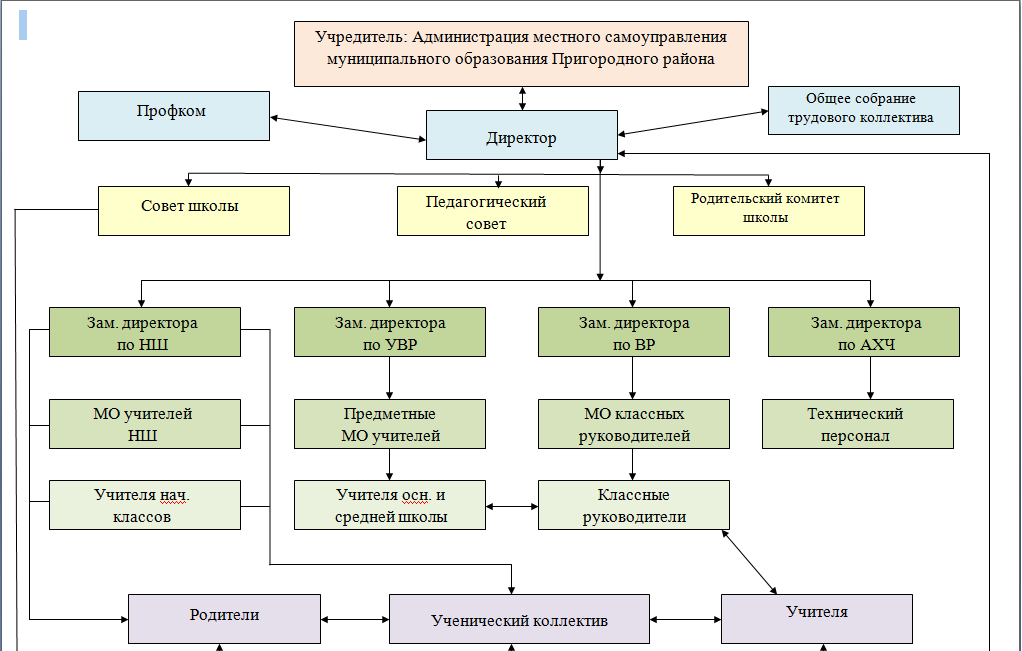 4.4. Структурная модель методической службы:Модернизация современного образования предполагает не только обновление содержания образования, структурные и организационно-экономические изменения, но и совершенствование научно-методического обеспечения образовательного процесса.Методическая работа школы отражает основные направления модернизации образования:повышение научно-методического уровня учебно-воспитательной работы школы, внедрение достижения передового педагогического опыта в образовательном учреждении;стимулирование творческого поиска педагогического коллектива, приобщение учителей школы к научно-исследовательской, опытно-экспериментальной работе;обобщение и транслирование в образовательную среду района, республики передового педагогического опыта коллектива школы.Структурная модель методической службы: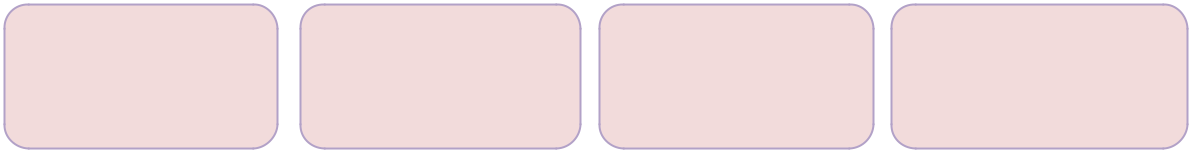 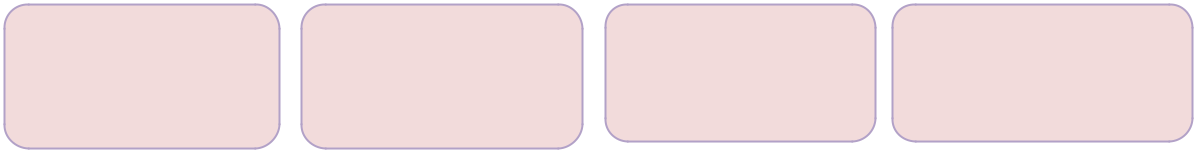 Методический совет:координирует и контролирует работу методических объединений;рассматривает актуальные проблемы, от решения которых зависит эффективность и результативность обучения и воспитания учащихся образовательного учреждения;рассматривает педагогические инновации, представляемые руководителями методических объединений, анализирует их;анализирует результаты работы методических объединений;способствует совершенствованию профессионального мастерства учителей, росту их творческого потенциала.4.5. Документ, подтверждающий работу в режиме инновации и эксперимента – Соглашение №9 об открытии экспериментальной площадки государственного учреждения дополнительного образования «Северо-Осетинский республиканский институт повышения квалификации работников образования» от 1.10.2011 года4.6. Региональные и муниципальные мероприятия, организованные учреждением5. СОДЕРЖАНИЕ ОБРАЗОВАТЕЛЬНОГО ПРОЦЕССА5.1. Реализуемые образовательные программы:Основные:общеобразовательная программа начального общего образования,общеобразовательная программа основного общего образования,общеобразовательная программа среднего (полного) общего образования;5.2. Учебный план:Утверждён на заседании педагогического совета 30.08.2019 (разработан на основе Инструктивно-методического письма «О формировании учебных планов образовательных организаций Республики Северная Осетия-Алания, реализующих основные общеобразовательные программы».5.3.** Наличие дополнительной (углубленной) подготовки обучающихся: нет.5.4. Рабочие программы:Основные общеобразовательные программы:начального общего образования;основного общего образования;среднего общего образования.5.5. Расписание учебных занятий:утверждено от 28.08.2020 г.5.9. Внутришкольный контроль6.1.Внутренняя оценка качества образования: успеваемость по школыВ 2019-2020 учебном году на начало учебного года в школе обучалось  693   учащихся, на конец учебного года –   678     учащихся; выбыло –     учащихся, прибыло –    учащихся .  В 2019 – 2020 учебном  в начальной школе сформировано   11    классов, работающих по программе «Начальная школа 21 века» и   1  класс  по программе «Начальная инновационная школа» в качестве республиканской экспериментальной площадки, 3 класса по программе « Школа России». В 1-8 классах обучение велось по ФГОС. Среднее звено представлено   15  классами.  Анализ успеваемости обучающихся по школе за три года:Анализ участия школьников в ВОШ6.2. Внешняя оценка качества образования: мониторинг всероссийских проверочных работ (ВПР), результаты государственной итоговой аттестации выпускников 9-х,11-х классах;Анализ  результатов государственной (итоговой) аттестации выпускников  9,11 классов.                Результативность сдачи ЕГЭ школы по сравнению с ЕГЭ района.       Результаты ЕГЭ, анализ методической работы показали, что наряду с имеющимися положительными результатами, в работе школы есть  проблемы, требующие дальнейшего разрешения:     1. Формирование здорового образа жизни через учебно - воспитательный            процесс.2. Повышение качества обучения по естественно-математическому и гуманитарному циклу через внедрение активных форм обучения.3. Повышение уровня участия учителей в исследовательской деятельности  и привлечение к этой работе учеников.4. Усиление работы с одаренными детьми.5. Активизация внедрения новых технологий в методику преподавания предметов.Результаты Государственной итоговой аттестации учащихся9-11 классов за  2019-2020 уч. годАттестаты  за 9 класс с отличием получили  6 выпускников: Желудько Александр- 9 «А», Лях Даниил- 9 «А»,Хетагурова Алина – 9 «Б», Баркова Анна- 9 «В», Демееева Эллина – 9 «В»,Наниева Милана – 9 «В». Аттестаты за 11 класс с отличием и золотой медалью получили 3выпускника – Епхиева Жанна 11 «А», Санакоев Станислав 11 «Б», Иванов Даниил- 11 «Б».Наличие выпускников, окончивших обучение с отличием:7.ОРГАНИЗАЦИЯ ВОСПИТАТЕЛЬНОЙ РАБОТЫВоспитательная работа школы в 2019-2020 учебном году осуществлялась в соответствии с целями и задачами школы на данный учебный год. Школа работала над проблемой: «Реализация личностно-ориентированного подхода в обучении и воспитании учащихся с применением инновационных технологий»; формирование классного коллектива; преемственность в воспитании детей.Все мероприятия являлись звеньями в цепи процесса создания личностно-ориентированной образовательной и воспитательной среды. Эта работа была направлена на выполнение задач, соответствующих реализуемому этапу развития образовательной системы школы, и на повышение эффективности учебно-воспитательного процесса, основной задачей которого является формирование гармонично развитой личности и воспитание гражданина.Весь коллектив школы, классные руководители,  ИДН,  библиотекарь школы добросовестно относились к выполнению своих обязанностей, добивались качественного улучшения воспитательной работы с учащимися, приобщали воспитанников к общечеловеческим ценностям. Интересен опыт работы в следующих классах, где классные руководители:3«Б» класс – Титаренко Г.Н3 « А» класс- Лохова И.А.1 «В»класс - Белеенко Е.И.          1 «Б» класс  – Герасименко Н.И.     2 «В»класс - Чернышева Н.В.                            6 «Б» класс – Уртаева В.В.( казачий класс)  2 « А» класс- Бадтиева Ф.Р.4 « В» класс- Леник Л.В.9 «В» класс – Чехоева Н.З.     10 «А» класс – Малышко Т.Ю.6 «А» класс-Левченко Т.А.     7 «А» класс – Журавлева Е.Н.9 «А» класс-Габанова З.В.      Эти классы отличаются своей организованностью, дисциплинированностью, сплоченностью классного коллектива, качеством знаний, активным участием в общешкольных мероприятиях. В указанных классах  сделан анализ работы за прошедший год, характеристика классного коллектива, грамотно поставлены педагогические задачи, четко отражена внеурочная деятельность классного коллектива в планах:3 «А» класс– Лохова И.А.1 «Б» класс – Герасименко Н.И.1 «В» класс – Белеенко Е.И.4 «В»класс-   Леник Л.В.2 «В» класс -   Чернышева Н.В.2 «А» класс  – Бадтиева Ф.Р.6 «В» класс -   Уртаева В.В.10 «Б» класс  – Чернуцкая Л.А.7 «А» класс  – Журавлева Е.Н.6 « А» класс - Левченко Т.А.9 « Б» класс- Касякина М.М.Строя воспитательную работу и внеурочную  деятельность, классные руководители умеют подготовить и провести каждое мероприятие на должном уровне. Большую возможность для изучения личности ученика представляет классный час.В формировании и развитии личности обучающихся школа ведущую роль отводит гражданско-патриотическому воспитанию, которое способствует становлению социально значимых ценностей у подрастающего поколения. В течение года педагогическим коллективом воспитывалось уважение к символам и атрибутам РФ и РСО-А. В период с 21 января по 23 февраля проводился традиционный месячник оборонно-массовой работы, посвященный Дню защитника Отечества. Уроки Мужества «Военная история России» с участием ветеранов Великой Отечественной войны, военнослужащих показали интерес учащихся к истории нашего государства, к профессии военного.Были проведены спортивные соревнования по волейболу,  с учащимися 1 – 7 классов провели «Веселые старты». В конкурсе военно-патриотической песни «Песня, опаленная войной» приняли участие учащиеся 1 – 11 классов. 22 февраля в школе прошло торжественное принятие пятиклассников в ряды юнармейцев. На мероприятии присутствовали: мать Героя России Андрея Днепровского, председатель регионального отделения Общероссийской общественной организации семей погибших защитников Отечества Днепровская Т.Р., главный специалист министерства образования и науки РСО-А Хайманов Б.П., офицеры 40 полка радиационной, химической и биологической защиты 58 Армии.  Завершился месячник общешкольным вечером, посвященным Дню защитника Отечества, с участием ветеранов Великой Отечественной войны и военнослужащих 58 Армии города Владикавказ.Становлению патриотических и общечеловеческих ценностей в сознании учащихся способствовали мероприятия, посвященные 74- годовщине Великой Победы. Это и встречи с ветеранами войны, уроки Мужества, интервью у ветеранов, оказание волонтерской помощи, поздравление ветеранов, спортивно-оздоровительные мероприятия, смотр строя и песни, участие в общестаничном митинге и концерте в ДК 8 Мая. Учащиеся школы принимали активное участие в районных, республиканских и всероссийских конкурсах, где занимали призовые места:«Гренадеры, вперед!»;«Мой Коста»;«Моя малая Родина: природа. Этнос,культура»;конкурс рисунков к 74- годовщине великой Победы;по истории культуры «Золотое руно»;«Конкурс хоровых коллективов»;«Победа, дарованная Богом»;« Безопасное колесо»«Эхо военных лет»;« Урок местного самоуправления»« Рукотворное Чудо»;« Спортивное ориентирование»«Школа безопасности»« Защитник»« Нам и внукам»« Зарница Алании»« Толерантный объектив»« Знамя Победы»«С чего начинается Родина?»;«Красота Божьего мира» - международный конкурс.«Я выбираю спорт, как альтернативу здорового образа жизни»« Сегодня ученик, - завтра  избиратель».Учащиеся школы в количестве 97 человек обучаются в школе искусств. Всего охвачено кружковой работой   615 человек.(90%)В  ежегодном районном конкурсе «Мальчик года» учащийся 11 класс Алборов Марат занял 2 место. Учащиеся школы приняли участие в районном конкурсе инсценированной сказки  «Нартские сказания»- источник вдохновения – диплом IIстепени, в номинации «Сценический костюм» - 3 место.Школьный хор « Ровесник», руководитель Висич Елена Николаевна, на районном конкурсе детских  хоровых коллективов, посвященный 160- летию К.Л.Хетагурова– занял 1 место. 15 января в доме правительства РСО-А состоялась торжественная церемония награждения победителей конкурса детских рисунков «Дети против коррупции». Ученик 9 класса Мычкин Валерий занял 3 место и был награжден дипломом и ценным подарком. Вручал диплом заместитель Руководителя Администрации Главы РСО-А и Правительства РСО-А Марзаев Э.В. Школа приняла в участие в районном конкурсе инсценированной и авторской сказке по теме «Неизвестная сказка». Участники  театральной студии « Премьера» награждены дипломами и грамотами.В течение всего учебного года были сохранены главные традиции школы: торжественная линейка, посвященная «Дню Знаний «Праздник первого звонка!» для учащихся 1 – 11 классов;«День учителя»;мероприятия, посвященные Дню народного единства;«Посвящение в пятиклассники»«Посвящение в первоклассники»« Мой Иристон- моя Станица»« Мы юные ЮИДы»«Имею право знать!»Конкурс патриотической песниЭкологический праздник « Аистенок»праздник «Здравствуй, Новый год!»;праздник «Широкая Масленица»;мероприятие, посвященное дню осетинского языкамероприятие, посвященное к дню рождения Костаконцерт «Моя МАМА лучшая на свете!»праздник Последнего звонка дистанционно;праздник «Прощай, начальная школа» дистанционно;«Выпускной бал» дистанционно.Духовному становлению личности учащихся способствовали православные чтения с участием настоятеля церкви ст. Архонская отца Димитрия, рождественские утренники 1-х классов, , участие в конкурсе рисунков «Победа, дарованная Богом», республиканском конкурсе « И помнит мир спасенный».За участие в Региональном Этапе Всероссийского конкурса юных чтецов «Живая Классика», ученица 6классаУмрихина Дарья завоевала 1 место. 7.2.Уровень сформированности классных коллективовУровень развития первичных детских коллективов школы определялся на основе социометрического изучения межличностных отношений в детском коллективе (на основе метода Дж. Морено).В результате исследования определены:Полученные в результате исследования данные показали, что 89 % классных коллективов школы обладают высоким уровнем благополучия взаимоотношений, высокая степень сплочѐнности наблюдается в 75 % классных коллективов.Внеурочная деятельность, дополнительное образование школы и его результативность в воспитательной системеВ часть, формируемую участниками образовательного процесса, входит внеурочная деятельность. В соответствии с требованиями ФГОС внеурочная деятельность организована была по направлениям развития личности (духовно-нравственное, социальное, общеинтеллектуальное, общекультурное, спортивно-оздоровительное).Внеурочная деятельность в 5-9 классах организуется во второй половине дня в формах отличных от урочных: клубы, кружки, отряды. Общественно- полезные практики, студии, научно - практические конференции, олимпиады на добровольной основе в соответствии с выбором участников образовательных отношений. При организации внеурочной деятельности обучающихся используются возможности учреждений дополнительного образования. В период каникул для продолжения внеурочной деятельности используются возможности тематических школьных площадок. План внеурочной деятельности определяет состав и структуру направлений, формы организации, объем внеурочной деятельности с учетом интересов учащихся и возможностей МБОУ «СОШ №1 им. Героя Советского Союза П.В.Масленникова ст. Архонская».Организация питания в школеПитание школьников осуществлялось организованно, согласно установленному графику. Графикпитания обучающихся был составлен таким образом, чтобы все школьники могли своевременно получить горячее питание.Контроль за организацией питания, качеством приготовленной пищи, санитарным состоянием обеденного зала, столовых приборов осуществляла администрация школы, члены бракеражной комиссии.Охват горячим питанием обучающихся в МБОУ «СОШ №1 ст.Архонская»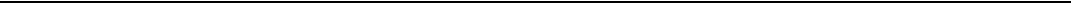 женский день, «Веселые старты»(23 февраля), Последний звонок, Выпускной, общешкольные и классные родительские собрания.Анализируя работу за 2019-2020 год следует выделить ряд задач, которые будут стимулом работы с семьей в следующем учебном году :-более тесное сотрудничество с больницей ст.Архонской по вопросам здоровьесберегающих технологий;классным руководителям при составление планирования работы с классом предусмотреть проведение мероприятий с родителями не реже 1 раз в четверть; -продолжить работу по выполнению ФЗ № 120 «Профилактика безнадзорности и правонарушений среди учащихся», совместно с КНД и участковым.разнообразить формы взаимодействия с семьей: родительские встречи, анкетирования, практикумы, разработка памяток, семинары родителей по обмену опытом воспитания и др.Принят на заседанииУтверждаю_______________педагогического советадиректор«    »         2020г.(Чернуцкая Н.А.)протокол № 1Министерством образования и науки РСО-Алания_____________Министерством образования и науки РСО-Алания_____________(серия, номер, дата, срокдействия, кем выдано)(по лицензии)(по лицензии)(по лицензии)(по комплектованию)2.5. Учебные кабинеты:2.5. Учебные кабинеты:2.5. Учебные кабинеты:2.5. Учебные кабинеты:2.5. Учебные кабинеты:количество_________47___________________________________________47___________________________________________47___________________________________________47___________________________________________47___________________________________________47___________________________________________47___________________________________________47__________________________________из них специализированные кабинеты ______4______________________из них специализированные кабинеты ______4______________________из них специализированные кабинеты ______4______________________из них специализированные кабинеты ______4______________________из них специализированные кабинеты ______4______________________из них специализированные кабинеты ______4______________________из них специализированные кабинеты ______4______________________из них специализированные кабинеты ______4______________________из них специализированные кабинеты ______4______________________2.6. Материально-техническая база учреждения:2.6. Материально-техническая база учреждения:2.6. Материально-техническая база учреждения:2.6. Материально-техническая база учреждения:2.6. Материально-техническая база учреждения:2.6. Материально-техническая база учреждения:2.6. Материально-техническая база учреждения:2.6. Материально-техническая база учреждения:НаименованиеКол-во местКол-во местКол-во местПлощадьПлощадьПлощадьКоличество единиц ценногообъектаКол-во местКол-во местКол-во местПлощадьПлощадьПлощадьоборудованияобъектаоборудованияСтоловая8086кв.м86кв.м86кв.м1 электропечь, 1 жарочный шкафАктовый зал        35035130 кв.м.130 кв.м.130 кв.м.Комплект звуковой аппаратурыБиблиотека2068,568,568,5     4 электронных книгиСпортивный зал          40     189.2189.2189.2кв.м.кв.м.кв.м.Наименование показателяФактическое значениеНаличие в образовательном учреждении подключения к1024  Кбит/сексети  Internet, Кбит/секКоличество Internet-серверов0Наличие локальных сетей в ОУ1Количество терминалов, с доступом к сети Internet0Количество единиц вычислительной техники(компьютеров)-всего70-из них используются в образовательном процессе45(рабочие)Количество классов, оборудованныхмулитимедиапроекторами17Количество интерактивных комплектов с мобильными2классамиДругие показатели2.9.Библиотечно-информационное оснащение образовательного процесса2.9.Библиотечно-информационное оснащение образовательного процессаНаименование показателяФактическое значениеКнижный фонд31244Доля учебников (%) в библиотечном фонде45%Обеспеченность учебниками (%)100%Доля методических пособий (%) в библиотечном фонде, в10%т.ч. не старше 5 летКоличество подписных изданий0Наименование показателяФактическое значениеНаличие медицинского кабинетаестьОснащенность (единицы ценного оборудовании)-------Реквизиты лицензии на медицинскую деятельностьДоговор с МУЗ «ЦРБ» опредоставлении медицинскойпомощи детям, посещающимшколуПрофессиональное и профилактическое медицинскоеМедицинские работникиобслуживание  центральной районнойбольницы с.ОктябрьскоеДолжностьФ.И.О.Образование,СтажСтажСтажСтажКвалификационКвалификационКвалификацион(полностью)специальность поадминистративадминистративадминистративадминистративная категория поная категория поная категория подиплому, общийной работыной работыной работыной работыадминистративадминистративадминистративпедагогический стажобщийв данномв данномной работеной работеной работеучрежденииучрежденииДиректорЧернуцкая  Нина АлексеевнаВысшее, учитель начальных классов, учитель географии37444Высшая категорияВысшая категорияВысшая категория37444Заместители директора по УВР,ВРУртаева Виктория ВалерьевнаВысшее,      25       6      6Высшая категорияВысшая категорияВысшая категорияучитель русского языкаи литературы,   Зангиева Тамара ЮрьевнаВысшее,учитель-логопед34---соответствиесоответствиесоответствие34---ЗаместительОхват Игорь МихайловичВысшее14141414директора по14141414директора поАХЧ3.2. Сведения о педагогических работниках (включая административных и др. работников,3.2. Сведения о педагогических работниках (включая административных и др. работников,3.2. Сведения о педагогических работниках (включая административных и др. работников,3.2. Сведения о педагогических работниках (включая административных и др. работников,3.2. Сведения о педагогических работниках (включая административных и др. работников,3.2. Сведения о педагогических работниках (включая административных и др. работников,3.2. Сведения о педагогических работниках (включая административных и др. работников,3.2. Сведения о педагогических работниках (включая административных и др. работников,3.2. Сведения о педагогических работниках (включая административных и др. работников,3.2. Сведения о педагогических работниках (включая административных и др. работников,ведущих педагогическую деятельность)ведущих педагогическую деятельность)ведущих педагогическую деятельность)Всего педагогических работниковВсего педагогических работниковиз них:Административных работниковАдминистративных работников55Учителей4646Библиотекарь11Организатор ОБЖОрганизатор ОБЖ11Образовательный уровень педагогических работников:Образовательный уровень педагогических работников:Образовательный уровень педагогических работников:Образовательный уровень педагогических работников:Высшее4444Среднее специальноеСреднее специальное22Уровень квалификации педагоговУровень квалификации педагоговВысшая квалификационная категорияВысшая квалификационная категория1616Первая квалификационная категорияПервая квалификационная категория1919Соответствие занимаемой должностиСоответствие занимаемой должности1111Государственные наградыГосударственные наградыЗаслуженный учитель РФЗаслуженный учитель РФ00Заслуженный учитель РСО - АланияЗаслуженный учитель РСО - Алания55Почётная грамота РСО - АланияПочётная грамота РСО - Алания33Отраслевые наградыОтраслевые наградыПочётный работник общего образования РФПочётный работник общего образования РФПочётный работник общего образования РФ55Почётная грамота Министерства образования и науки РФПочётная грамота Министерства образования и науки РФПочётная грамота Министерства образования и науки РФ22Отличник народного просвещенияОтличник народного просвещения223.3. Средняя недельная нагрузка на одного педагогического работника  20 ч   3.3. Средняя недельная нагрузка на одного педагогического работника  20 ч   3.3. Средняя недельная нагрузка на одного педагогического работника  20 ч   3.3. Средняя недельная нагрузка на одного педагогического работника  20 ч   3.3. Средняя недельная нагрузка на одного педагогического работника  20 ч   3.3. Средняя недельная нагрузка на одного педагогического работника  20 ч   ГодФИОЗанимаемаяНаименованиеРайон, город,РезультатГодФИОдолжностьконкурсакрайРезультатдолжностьконкурсакрай2002Данилова Е.НУчитель нач. кл«Учитель года»Районныйпобедитель2004Бородина О.МУчитель нач.кл«Учитель года»Районныйпобедитель2006Чернуцкая Н.А.УчительКонкурс лучших учителей РФ в рамках ПНПОВсероссийскийпобедительнач.кл.2007Костыря О.М.УчительКонкурс лучшихВсероссийскийпобедительхимииучителей РФ врамках ПНПО2008Газзаева Т.С.УчительКонкурс лучших учителей РФ в рамках ПНПОВсероссийскийпобедительОсет языка 2009Герасименко Н.И.УчительКонкурс лучшихВсероссийскийпобедительнач.кл.учителей РФ врамках ПНПО2009Висич Е.Н.Учитель«Учитель года»Районныйучастницамузыки2009Леник Л.В.УчительПрофсоюзн.конкурс молодых учителей им.Н.А.ЦаликовойРеспубликанскийлауреатнач.кл.2010Тадтаева З.О.УчительУчитель осетинской словесности»РеспубликанскийлауреатОсет языка.2010Чернышева Н.В.Учитель нач кл«Учитель года»Районныйлауреат2012Леник Л.В.Учитель нач.кл.«Учитель года»районныйЛауреат 2012Леник Л.В.УчительПрофсоюзный конкурс молодых учителей им Н.А.ЦаликовойРеспубликанский победительнач.кл.2014Чернуцкий В.Н.Учитель«Педагогический дебют»Республиканскийпобедительфизкульт2015Газзаева Т.С.Учитель осет языкаКонкурс лучших учителей РФ в рамкахПНПОВсероссийскийпобедитель2015Тадтаева З.О.УчительПрофсоюзный конкурс им.К.ХетагуроваРеспубликанскийлауреатОсет яз2019Дадтеева О.В.Зам дир. По ВРСмотр- конкурс РФ «Урок местного самоуправления»ВсероссийскийпобедительПоказательПоказательКоличествоКлассы (группы)- всего30Обучающиеся - всего693в том числе:занимающихся по базовым общеобразовательным программамзанимающихся по базовым общеобразовательным программамзанимающихся по базовым общеобразовательным программам693занимающихся по программам дополнительной (углубленной) подготовкизанимающихся по программам дополнительной (углубленной) подготовкизанимающихся по программам дополнительной (углубленной) подготовки0занимающихся по специальным (коррекционным) образовательнымзанимающихся по специальным (коррекционным) образовательнымзанимающихся по специальным (коррекционным) образовательнымпрограммам (приказ№1599 вариант 1,  АОП 6.2. (НОДА), АОООП для детей с умственной отсталостью)           4очное693Обучающиеся, получающиеочно-заочное (вечернее)0образование по формамзаочное0семейное0экстернат0Воспитанники детских домов, интернатовВоспитанники детских домов, интернатовВоспитанники детских домов, интернатов0Дети-инвалиды и с ОВЗ12Дети группы риска5СменаКлассы ( группы)Общее количествоСменаКлассы ( группы)обучающихся в сменеобучающихся в смене1 смена1-11 кл.                6152 смена                               4а,4б,4в                 63Зам.директора по ВРЗам.директора поУВР МО учителей осетинского языка      МО учителей русского языка и литературыМО учителей начальных классов   МО учителей математики, физики, информатикиМО учителей естественно-научного циклаМО учителей истории и обществознанияМО классных руководителейМО учителей иностранного языкаГодНаименование мероприятий проведенных на базе ОУ2013-2014Районные семинары директоров, физиков, математиков, учителей рисования итехнологии (обслуживающий труд)2014-2015Районные семинары учителей английского языка, истории и обществознания,биологии, учителей технологии (технический труд), географии2015-2016Районные семинары учителей химии, физики, ГКП. Семинары, проведенные сСОРИПКРО – семинар заместителей директоров по УВР, учителей ИЗО,осетинского языка. V Республиканский сбор кадетских классов и военно-патриотических объединений, посвященный памяти Героев России, уроженцевРеспублики Северная Осетия – Алания.2016-2017Республиканский семинар для работников Министерства образования и наукиРСО-А и СОРИПКРО. Районные семинары учителей технологии, физкультуры,осетинского языка, начальных классов.2017-2018Районные семинары  учителей русского языка и литературы, физики, истории иобществознания, музыки.    2018-2019Республиканский семинар завучей  . Районные семинары    2019-2020   Районные семинары учителей осетинского языка, музыки, географии, математикиНаименование показателяФактическое значениеФормы (виды) внутришкольного контроляПерсональный, тематический,классно-обобщающий,оперативныйПериодичность проведения внуришкольного контроляСогласно плану работышколы на годФормы отчетностиСовещание при директоре,Индивидуальноесобеседование, справки,педагогический советУчебный годКол-во  классовКол-воучащихся         % успеваемости      % качестваНачальная школа            2017-20181126110067,4             2018-20191128210062             2019-20201121310067Основная школа             2017-20181532199,5      52,8             2018 -20191497     50,6              2019-202015100Средняя школа            2017-2018454100     72,3            2018-2019     4       66         96     65,2/61            2019-2020  Итого средний балл по школе              2017-20183064899,259              2018-2019296809756              2019-2020УчастникиКол-во призеров,УчастникиКол-во призеров,Год выпускамуниципальногоКол-во призеров,региональногоКол-во призеров,Год выпускамуниципальногопобедителейрегиональногопобедителейэтапапобедителейЭтапапобедителейэтапаЭтапа    2019-2020              52                                30-                      -2018-201946311122017-20184639153                  11 классы                  11 классы                  11 классы                  11 классы                  11 классы                  11 классы                  11 классы                  11 классы                  11 классы                  11 классы                  11 классы                  11 классы                  11 классы                  11 классы9 классы9 классы9 классы9 классы9 классы9 классы9 классы9 классы9 классы9 классы9 классы9 классы9 классы9 классы9 классы№п/пПредмет2017-20182017-20182017-20182017-20182018-20192018-20192018-20192018-20192019-2020год2019-2020год2019-2020год2019-2020год2017-2018год2017-2018год2017-2018год2017-2018год2018-2019год2018-2019год2018-2019год2018-2019год2018-2019год2019-2020 год2019-2020 год2019-2020 год2019-2020 год2019-2020 год2019-2020 год№п/пПредметСдавалоСредний баллСредний баллПолучили  «неуд»С давалоСредний баллСредний баллПолучили «неуд»СдавалоСредний баллСредний баллПолучили  «неуд»СдавалоСреднияяоценкаСреднияяоценкаПолучили «неуд.»СдавалоСдавалоСредний оценкаСредний оценкаПолучили «неуд.»СдавалоСредний оценкаСредний оценкаПолучили «неуд»Получили «неуд»№п/пПредметСдавалоСОШР-нПолучили  «неуд»С давалоСОШР-нСОШР-нсошР-нсошР-нсошР-нР-н1.информатика270,525-13441,3176----333,82.биология853,2431114743 750,5294174,54,13.литература15941-172------4.русский язык2662,55913857,559,43264664--684,345.химия849,545  1843,942,4458,584--1054,56.англ.язык15459-357,513624,5--543,77.Математика(базовая)263,842173,63,6--664--6844,1Математика(профиль)1838,631421415010448.георгафия--38---244--234,349.обществознание852,83812536422138,93,511543,93,610.история351,633-1144411243,6114194,24,111.физика452,240184642,7450,52534,63,812.Осетинский язык------КлассСдавалоАттестат особого образцаНагражденызолотой медалью11-а161111-б1622КоличествоКоличествоКоличество выпускников,Количество выпускников,Количество выпускников,% от общего количества% от общего количестваГодКоличествоКоличествоокончивших обучение сокончивших обучение сокончивших обучение свыпускниковвыпускниковГодвыпускниковвыпускниковокончивших обучение сокончивших обучение сокончивших обучение свыпускниковвыпускниковГодвыпускниковвыпускниковотличиемотличиемвыпускаотличиемотличием9 кл.11 кл.9 кл.11 кл.9 кл.11 кл.2017-201850      26394%10%2018-20196836728%16%2019-202063326310%9,5%Направление внеурочной деятельностиВиды внеурочной деятельности1 кл2 кл3 кл4 клДуховно-нравственноеКружок «Æрыгон стъалытæ»1Духовно-нравственноеКружок «Хурзæрин»1Духовно-нравственноеКружок «Нæртон хуртæ»1Духовно-нравственноеКружок «Зондабитæ»1Духовно-нравственноеОсновы православной культуры1Спортивно-оздоровительноеКружок «Разговор о правильном питании»1111ОбщеинтеллектуальноеКружок «Занимательная математика»1ОбщекультурноеКружок «Радуга»111Кружок «Веселинки»1Хор «Ровесники»1Часов в неделюЧасов в неделю3354НаправлениевнеурочнойдеятельностиВиды внеурочной деятельности5 кл6 кл7 кл8 кл9 клДуховно-нравственноеТрадиционная культура казаков1Духовно-нравственноеОсновы мировых религиозных культур11Духовно-нравственноеКружок «Суадон»1Духовно-нравственноеКружок «Малусэег»11Спортивно-оздоровительноеКружок «Спортивные игры»1Спортивно-оздоровительноеСтроевая подготовка1Спортивно-оздоровительноеВладение холодным оружием1Спортивный клуб «Ровесники»     1СоциальноеКружок «Хозяюшка»1111Общеинтеллектуальное«Занимательная география»1ОбщеинтеллектуальноеКлуб «Кенгуру»111ОбщеинтеллектуальноеКлуб любителей математики111Общеинтеллектуальное«Magik English»1Общеинтеллектуальное«Говорим по-английски»11ОбщекультурноеКружок «Радуга»111ОбщекультурноеКружок «Веселинки»1ОбщекультурноеХор «Ровесники»1111ОбщекультурноеКазачий фольклор11Часов в неделюЧасов в неделю971062на 01.10. 2019охвачены горячим питаниемохвачены горячим питаниемохвачены горячим питаниемдети сироты идети сироты ииныеплатноинвалиды/овзоставшиеся безоставшиеся безмалоимущиемногодетныельготныеВсего детейВсего детейльготноплатно(из ст. 3)попечения(из(из ст. 3)(из ст. 3)категорииВсего детейВсего детейльготно(из ст. 3)попечения(из(из ст. 3)(из ст. 3)категории(списочно)(списочно)(бесплатно)(бесплатно)ст. 3)(из ст. 3)толькотолькозавтракзавтракобеди обед12345678910111-4кл2885125-9кл66066010-11кл0000Итого359359512По результатам 3 последних лет наблюдается устойчивая тенденция количества питающихся вПо результатам 3 последних лет наблюдается устойчивая тенденция количества питающихся вПо результатам 3 последних лет наблюдается устойчивая тенденция количества питающихся вПо результатам 3 последних лет наблюдается устойчивая тенденция количества питающихся вПо результатам 3 последних лет наблюдается устойчивая тенденция количества питающихся вПо результатам 3 последних лет наблюдается устойчивая тенденция количества питающихся вПо результатам 3 последних лет наблюдается устойчивая тенденция количества питающихся вПо результатам 3 последних лет наблюдается устойчивая тенденция количества питающихся вПо результатам 3 последних лет наблюдается устойчивая тенденция количества питающихся вПо результатам 3 последних лет наблюдается устойчивая тенденция количества питающихся вПо результатам 3 последних лет наблюдается устойчивая тенденция количества питающихся вПо результатам 3 последних лет наблюдается устойчивая тенденция количества питающихся вПо результатам 3 последних лет наблюдается устойчивая тенденция количества питающихся вшколе детей.школе детей.школе детей. Анализ работы с родителями Анализ работы с родителями Анализ работы с родителями Анализ работы с родителями Анализ работы с родителями Анализ работы с родителямиза 2019-2020учебный год.за 2019-2020учебный год.за 2019-2020учебный год.  В  прошедшем  учебном  году  совместно  с  родителями  были  проведены  следующие  В  прошедшем  учебном  году  совместно  с  родителями  были  проведены  следующие  В  прошедшем  учебном  году  совместно  с  родителями  были  проведены  следующие  В  прошедшем  учебном  году  совместно  с  родителями  были  проведены  следующие  В  прошедшем  учебном  году  совместно  с  родителями  были  проведены  следующие  В  прошедшем  учебном  году  совместно  с  родителями  были  проведены  следующие  В  прошедшем  учебном  году  совместно  с  родителями  были  проведены  следующие  В  прошедшем  учебном  году  совместно  с  родителями  были  проведены  следующие  В  прошедшем  учебном  году  совместно  с  родителями  были  проведены  следующие  В  прошедшем  учебном  году  совместно  с  родителями  были  проведены  следующие  В  прошедшем  учебном  году  совместно  с  родителями  были  проведены  следующие  В  прошедшем  учебном  году  совместно  с  родителями  были  проведены  следующиемероприятия: День Знаний, День Учителя,мероприятия: День Знаний, День Учителя,мероприятия: День Знаний, День Учителя,мероприятия: День Знаний, День Учителя,мероприятия: День Знаний, День Учителя,мероприятия: День Знаний, День Учителя,мероприятия: День Знаний, День Учителя,День Матери, Новогодние праздники, международныйДень Матери, Новогодние праздники, международныйДень Матери, Новогодние праздники, международныйДень Матери, Новогодние праздники, международныйДень Матери, Новогодние праздники, международныйДень Матери, Новогодние праздники, международный